                NORTHWEST MICHIGAN COMMUNITY ACTION AGENCY, Inc.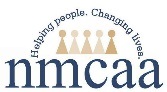 HEAD START3963 THREE MILE ROADTRAVERSE CITY, MI  49686Disclosure with Parental ConsentI, _________________________________________, hereby authorize the sharing of 			(Parent/Guardian)___________________________________________________________________________________ (Clearly state what information/records may be shared)regarding ____________________________________________, ____________________________			            (First and Last Name)                                                     (Date of Birth)between Northwest Michigan Community Action Agency, Inc. and_______________________________________________,(Doctor, , Agency, Professional, Other)_______________________________________________,(Address)_______________________________________________,(City, State, Zip)Reason for Record Disclosure Request: ____________________________________________________________________________________This authorization shall remain in effect until ____________________________.           (Not to exceed two years from the signature                   date, or upon exit of the program.)Consent is voluntary and may be revoked by the undersigned at any time. Revocation is not retroactive and therefore does not apply to an action that occurred before the consent was revoked. 												__________________________________________								       (Parent/Guardian)__________________________________________								                   (Date)Distributed by Teacher/Provider/EHS; Copy to Addressee 	
HSPPS 1303.22 (a)